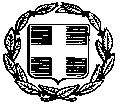 ΘΕΜΑ: «Aνακοίνωση οριστικών τοποθετήσεων ύστερα από μετάθεση-βελτίωσης θέσης (Β΄φάση) - Προσδιορισμός κενών οργανικών θέσεων μετά τις τοποθετήσεις του ΠΥΣΠΕ Καστοριάς».    Ο Διευθυντής Πρωτ/θμιας Εκπ/σης Καστοριάςέχοντας υπόψη :Τις διατάξεις: α) του άρθρου 16 κεφ. Β΄ του Ν. 1566/1985 (Α΄ 167) «Δομή και λειτουργία της Πρωτοβάθμιας και Δευτεροβάθμιας Εκπαίδευσης και άλλες διατάξεις», του άρθρου 5 του Ν. 1824/1988 (Α΄ 296) «Ρύθμιση θεμάτων εκπαιδευτικών» και άλλες διατάξεις,. Τις διατάξεις των άρθρων 4,8, 14 παρ.2, 15 παρ.6 και 7  του Π.Δ. 50/1996 του Π.Δ. 50/1996 (Α΄ 45) «Μεταθέσεις και τοποθετήσεις των εκπ/κών της Δημόσιας Πρωτοβάθμιας και Δευτεροβάθμιας Εκπ/σης», όπως τροποποιήθηκε και συμπληρώθηκε με τα άρθρα 7,13 του ΠΔ 100/1997 (ΦΕΚ 94 τ. Α΄), καθώς επίσης και το Π.Δ. 39/1998 (Α΄ 43) και ΦΕΚ 262/27-11-1998 τ. α' (διόρθωση), Το Π.Δ. 1/2003 που καθορίζει τις αρμοδιότητες των Π.Υ.Σ.Π.Ε. Την με αριθ.Φ.353.1/324/105657/Δ1/8-10-2002 Υπουργική απόφαση (ΦΕΚ 1340/16-10-02 τ.Β’) που καθορίζει τα καθήκοντα και τις αρμοδιότητες των Περ/κών Δ/ντών και Δ/ντων Εκπ/σης. Τις διατάξεις των παρ.3 έως 6 του άρθρου 30 και τις διατάξεις του άρθρου 31 του Ν.3848/2010 (ΦΕΚ 71/2010, τ.Α’) «Αναβάθμιση του ρόλου του εκπαιδευτικού – καθιέρωση κανόνων αξιολόγησης και αξιοκρατίας στην εκπαίδευση και λοιπές διατάξεις». Την υπ' αριθμ. 43925/Ε2/7-4-2020(ΑΔΑ:Ω1ΘΙ46ΜΤΛΗ-4ΚΧ) Απόφαση του Υ.ΠΑΙ.Θ. με θέμα: «Μεταθέσεις εκπαιδευτικών Α/θμιας Εκπ/σης από περιοχή σε περιοχή μετάθεσης έτους 2020». Την υπ΄αριθμ. 37300/Ε2/ 13-03-2020 Υ.Α. με θέμα: ««Mετατάξεις εκπαιδευτικών από την Δευτεροβάθμια στην Πρωτοβάθμια Εκπαίδευση στους κλάδους ΠΕ07 – Γερμανικής, ΠΕ08 – Καλλιτεχνικών, ΠΕ86 – Πληροφορικής». Το με αριθ. πρωτ. Φ.2.1/920/20-02-2020 έγγραφο της Διεύθυνσης Πρωτοβάθμιας Εκπαίδευσης Καστοριάς, με θέμα: «Oργανική σύνθεση διδακτικού προσωπικού A/θμιας Εκπ/σης Kαστοριάς»Την υπ' αριθμ. 176287/Ε2/12-11-2019(ΑΔΑ:ΩΝΞ446ΜΤΛΗ-9ΜΡ) Εγκύκλιο του ΥΠΑΙΘ με θέμα: « Μεταθέσεις εκπαιδευτικών Πρωτοβάθμιας Εκπαίδευσης σχολικού έτους 2019-2020» Την με Αριθ. Πρωτ.: 23835/Ε2/18-2-2020 εγκύκλιο του ΥΠ.Π.Ε.Θ.   Τις διατάξεις του άρθρου 14 του νομου 2690/1999ων παρ.3 έως 6 του άρθρου 30 και τις διατάξεις του άρθρου 31 του Ν.3848/2010 (ΦΕΚ 71/2010, τ.Α') «Αναβάθμιση του ρόλου του εκπαιδευτικού - καθιέρωση κανόνων αξιολόγησης και αξιοκρατίας στην εκπαίδευση και λοιπές διατάξεις».Τις διατάξεις του άρθρου  94 του ν. 4547/2018 που τροποποίησε το άρθρο 16 παρ. 4 του ν. 4415/2016, σχετικά με τους εκπαιδευτικούς που κατά το 2017-2018 έχασαν την οργανική τους θέση λόγω απόσπασης στο εξωτερικό. Το ίδιο παραπάνω αναφερόμενο άρθρο για θέματα απόσπασης εκπαιδευτικών στο εξωτερικό παραπέμπει στις διατάξεις του κεφαλαίου Γ΄, άρθρο 16 παρ. 9 του Ν. 1566/1985.    Την με αριθ. 07/13-05-2020 συνεδρίαση του ΠΥΣΠΕ Καστοριάς, θέμα 2ο σε συνδυασμό με το με αριθ. Πρωτ Φ.11.2/1624/13-05-2020 έγγραφο της Διεύθυνσης Πρωτοβάθμιας Εκπαίδευσης Kαστοριάς με θέμα: «Προσδιορισμός κενών οργανικών θέσεων στο ΠΥΣΠΕ Καστοριάς» Την με αριθ. 08/15-05-2020 συνεδρίαση του ΠΥΣΠΕ Καστοριάς, θέμα 2ο σε συνδυασμό με το με αριθ. Πρωτ Φ.11.2/1652/15-05-2020 έγγραφο της Διεύθυνσης Πρωτοβάθμιας Εκπαίδευσης Kαστοριάς Την με αριθ. 09/25-05-2020 συνεδρίαση του ΠΥΣΠΕ Καστοριάς, θέμα 2ο.Α    ν   α   κ   ο   ι    ν   ώ    ν   ε   ι Α. Tην μετάθεση των εκπαιδευτικών με αίτησή τους και χωρίς δαπάνη για το δημόσιο ως εξής .ΠΕ70 ΔΑΣΚΑΛΩΝΚαλαμπούρη Ελένη από το Δ.Σ Χιλιοδένδρου στο 1ο Δ.Σ Καστοριάς με 116,98 μόριαΡουσούλη Ιφιγένεια από το Δ.Σ Νεστορίου στο Δ.Σ Επταχωρίου  με 97,41 μόρια           Β. Προτείνει την οριστική τοποθέτηση με αίτησή τους και χωρίς δαπάνη για το δημόσιο των εκπαιδευτικών που ήρθαν με μετάθεση από άλλο ΠΥΣΠΕ :ΠΕ70 ΔΑΣΚΑΛΩΝΛέκκου Μαρία στο  Δ.Σ Μαυροχωρίου με   135,52 μόριαΜηνά Χριστίνα στο 2ο Δ.Σ Άργους Ορεστικού με 92,25 μόριαΤρεβλοπούλου Κωνσταντίνα στο Δ.Σ Τοιχιού με 92,08 μόριαΤοτονίδου Σοφία στο Δ.Σ Χιλιοδένδρου με 90,13 μόριαΤίγκας Γεώργιος στο Δ.Σ Μεσοποταμίας με 87,41 μόριαΓ. Προτείνει την οριστική τοποθέτηση χωρίς αίτησή της και χωρίς δαπάνη για το δημόσιο, της εκπαιδευτικού που έχασε την οργανική της θέση λόγω παράτασης της απόσπασης στο εξωτερικό πέραν της 10ετίας για προσωπικούς λόγους (και όχι υπηρεσιακούς)  Ζάρρου Ναούμα στο Δ.Σ Νεστορίου με 106,33 μόρια.Δ.  Βεβαιώνει ότι:Μετά την εξέταση των αιτήσεων και των δηλώσεων των εκπαιδευτικών καθώς και  σύμφωνα με τους πίνακες οριστικών τοποθετήσεων και βελτιώσεων θέσεων, α. Εξακολουθούν να παραμένουν οργανικά κενά τα οποία θα δοθούν κατά το σχολικό έτος 2020-2021, εκτός αν καλυφθούν σε περιπτώσεις μόνιμου διορισμού. Το οργανικό κενό προέκυψε  λόγω θανάτου εκπαιδευτικού κλάδου ΠΕ70 Δασκάλων για αυτό τον λόγο τα οργανικά κενά ήταν οχτώ (08), ενώ ο αριθμός των εκπαιδευτικών που ήρθαν με μετάθεση (05), αυτών που ήταν στη διάθεση (01) και αυτών που έχασαν την οργανική τους θέση λόγω απόσπασης στο εξωτερικό πέραν της 10ετίας για προσωπικούς λόγους (01) ήταν συνολικά επτά (07). Ειδικότερα για τους εκπαιδευτικούς κλάδου ΠΕ70 Δασκάλων το κενό θα δοθεί, ως οργανικό κενό από ΠΥΣΠΕ σε ΠΥΣΠΕ (οι εκπαιδευτικοί δάσκαλοι που είναι αποσπασμένοι στο εξωτερικό και έχουν χάσει ή πρόκειται να χάσουν την οργανική τους θέση εξακολουθούν να υπολογίζονται στην οργανική δύναμη του προσωπικού της Διεύθυνσης Πρωτοβάθμιας Εκπαίδευσης Καστοριάς), ως εξής:ΓΕΝΙΚΗΣ ΑΓΩΓΗΣ:ΠΕ70 ΔΑΣΚΑΛΩΝ                   Σύμφωνα με το Π.Δ. 50/1996 άρθρο 15 παρ. 15, όπως τροποποιήθηκε και συμπληρώθηκε με το ΠΔ 100/1997: «Τυχόν λάθη και παραλείψεις στις αποφάσεις των συμβουλίων που αφορούν μεταθέσεις ή τοποθετήσεις εκπαιδευτικών επανεξετάζονται από τα ίδια συμβούλια ύστερα από αίτηση των ενδιαφερομένων. Η αίτηση αυτή που αναφέρεται στη διόρθωση συγκεκριμένων λαθών ή παραλείψεων δεν αποτελεί ένσταση και υποβάλλεται              μέσα σε πέντε (5) μέρες από την ανακοίνωση της σχετικής απόφασης. Τα περιφερειακά υπηρεσιακά συμβούλια εξετάζουν τις αιτήσεις αυτές μέσα στις επόμενες πέντε (5) μέρες και οριστικοποιούν τις αποφάσεις τους» Οι ενδιαφερόμενοι έχουν το δικαίωμα να υποβάλλουν στο ΠΥΣΠΕ Καστοριάς από την Τρίτη 26-05-2020 μέχρι και την Δευτέρα 01-06-2020 και ώρα 10:00 π.μ. σχετική αίτηση που να αναφέρεται στη διόρθωση συγκεκριμένου λάθους ή παράλειψης. Η δήλωση μπορεί να γίνει μέσω fax στο 2467055275 ή μέσω mail στο tmprosopikou@dipe.kas.sch.gr.  (αφού υπογραφεί και σκαναριστεί). Καλούνται οι ελπαιδευτικοί που ανήκουν οργανικά στο ΠΥΣΠΕ Καστοριάς, εφόσον το επιθυμούν και πληρούν τις εκ του νόμου τασσόμενες προϋποθέσεις, να υποβάλλουν αιτήσεις για αμοιβαία μετάθεση από την Τρίτη 02-06-2020 μέχρι και την Τρίτη 09-06-2020 και ώρα 15.00 μ.μ. στα γραφεία της Διεύθυνσης Πρωτοβάθμιας Εκπαίδευσης Καστοριάς, μέσω fax στο 2467055275 ή μέσω mail στο tmprosopikou@dipe.kas.sch.gr.  (αφού υπογραφεί και σκαναριστεί) Οι πίνακες Μεταθέσεων - Τοποθετήσεων θα οριστικοποιηθούν με την Οριστικοποίηση  της  Προσωρινής  Απόφασης για τις Μεταθέσεις –Τοποθετήσεις.									 Ο  Διευθυντής 								      της  Δ.Π.Ε. Καστοριάς							                 Μπουτσιάδης Νικόλαος  Καστοριά, 25-05-2020Αρ. Πρωτ: Φ.11.2/1729ΕΛΛΗΝΙΚΗ ΔΗΜΟΚΡΑΤΙΑ------------------------ΥΠΟΥΡΓΕΙΟ ΠΑΙΔΕΙΑΣ,ΕΡΕΥΝΑΣΚΑΙ ΘΡΗΣΚΕΥΜΑΤΩΝ------------------------ΠΕΡ/ΚΗ  Δ/ΝΣΗ Π. &  Δ. ΕΚΠ/ΣΗΣΔΥΤΙΚΗΣ  ΜΑΚΕΔΟΝΙΑΣΔ/ΝΣΗ Π/ΘΜΙΑΣ  ΕΚΠ/ΣΗΣΠ.Ε. ΚΑΣΤΟΡΙΑΣΤΜΗΜΑ Γ΄ ΠΡΟΣΩΠΙΚΟΥΕΛΛΗΝΙΚΗ ΔΗΜΟΚΡΑΤΙΑ------------------------ΥΠΟΥΡΓΕΙΟ ΠΑΙΔΕΙΑΣ,ΕΡΕΥΝΑΣΚΑΙ ΘΡΗΣΚΕΥΜΑΤΩΝ------------------------ΠΕΡ/ΚΗ  Δ/ΝΣΗ Π. &  Δ. ΕΚΠ/ΣΗΣΔΥΤΙΚΗΣ  ΜΑΚΕΔΟΝΙΑΣΔ/ΝΣΗ Π/ΘΜΙΑΣ  ΕΚΠ/ΣΗΣΠ.Ε. ΚΑΣΤΟΡΙΑΣΤΜΗΜΑ Γ΄ ΠΡΟΣΩΠΙΚΟΥΕΛΛΗΝΙΚΗ ΔΗΜΟΚΡΑΤΙΑ------------------------ΥΠΟΥΡΓΕΙΟ ΠΑΙΔΕΙΑΣ,ΕΡΕΥΝΑΣΚΑΙ ΘΡΗΣΚΕΥΜΑΤΩΝ------------------------ΠΕΡ/ΚΗ  Δ/ΝΣΗ Π. &  Δ. ΕΚΠ/ΣΗΣΔΥΤΙΚΗΣ  ΜΑΚΕΔΟΝΙΑΣΔ/ΝΣΗ Π/ΘΜΙΑΣ  ΕΚΠ/ΣΗΣΠ.Ε. ΚΑΣΤΟΡΙΑΣΤΜΗΜΑ Γ΄ ΠΡΟΣΩΠΙΚΟΥΚαστοριά, 25-05-2020Αρ. Πρωτ: Φ.11.2/1729ΕΛΛΗΝΙΚΗ ΔΗΜΟΚΡΑΤΙΑ------------------------ΥΠΟΥΡΓΕΙΟ ΠΑΙΔΕΙΑΣ,ΕΡΕΥΝΑΣΚΑΙ ΘΡΗΣΚΕΥΜΑΤΩΝ------------------------ΠΕΡ/ΚΗ  Δ/ΝΣΗ Π. &  Δ. ΕΚΠ/ΣΗΣΔΥΤΙΚΗΣ  ΜΑΚΕΔΟΝΙΑΣΔ/ΝΣΗ Π/ΘΜΙΑΣ  ΕΚΠ/ΣΗΣΠ.Ε. ΚΑΣΤΟΡΙΑΣΤΜΗΜΑ Γ΄ ΠΡΟΣΩΠΙΚΟΥΕΛΛΗΝΙΚΗ ΔΗΜΟΚΡΑΤΙΑ------------------------ΥΠΟΥΡΓΕΙΟ ΠΑΙΔΕΙΑΣ,ΕΡΕΥΝΑΣΚΑΙ ΘΡΗΣΚΕΥΜΑΤΩΝ------------------------ΠΕΡ/ΚΗ  Δ/ΝΣΗ Π. &  Δ. ΕΚΠ/ΣΗΣΔΥΤΙΚΗΣ  ΜΑΚΕΔΟΝΙΑΣΔ/ΝΣΗ Π/ΘΜΙΑΣ  ΕΚΠ/ΣΗΣΠ.Ε. ΚΑΣΤΟΡΙΑΣΤΜΗΜΑ Γ΄ ΠΡΟΣΩΠΙΚΟΥΕΛΛΗΝΙΚΗ ΔΗΜΟΚΡΑΤΙΑ------------------------ΥΠΟΥΡΓΕΙΟ ΠΑΙΔΕΙΑΣ,ΕΡΕΥΝΑΣΚΑΙ ΘΡΗΣΚΕΥΜΑΤΩΝ------------------------ΠΕΡ/ΚΗ  Δ/ΝΣΗ Π. &  Δ. ΕΚΠ/ΣΗΣΔΥΤΙΚΗΣ  ΜΑΚΕΔΟΝΙΑΣΔ/ΝΣΗ Π/ΘΜΙΑΣ  ΕΚΠ/ΣΗΣΠ.Ε. ΚΑΣΤΟΡΙΑΣΤΜΗΜΑ Γ΄ ΠΡΟΣΩΠΙΚΟΥΕΛΛΗΝΙΚΗ ΔΗΜΟΚΡΑΤΙΑ------------------------ΥΠΟΥΡΓΕΙΟ ΠΑΙΔΕΙΑΣ,ΕΡΕΥΝΑΣΚΑΙ ΘΡΗΣΚΕΥΜΑΤΩΝ------------------------ΠΕΡ/ΚΗ  Δ/ΝΣΗ Π. &  Δ. ΕΚΠ/ΣΗΣΔΥΤΙΚΗΣ  ΜΑΚΕΔΟΝΙΑΣΔ/ΝΣΗ Π/ΘΜΙΑΣ  ΕΚΠ/ΣΗΣΠ.Ε. ΚΑΣΤΟΡΙΑΣΤΜΗΜΑ Γ΄ ΠΡΟΣΩΠΙΚΟΥΕΛΛΗΝΙΚΗ ΔΗΜΟΚΡΑΤΙΑ------------------------ΥΠΟΥΡΓΕΙΟ ΠΑΙΔΕΙΑΣ,ΕΡΕΥΝΑΣΚΑΙ ΘΡΗΣΚΕΥΜΑΤΩΝ------------------------ΠΕΡ/ΚΗ  Δ/ΝΣΗ Π. &  Δ. ΕΚΠ/ΣΗΣΔΥΤΙΚΗΣ  ΜΑΚΕΔΟΝΙΑΣΔ/ΝΣΗ Π/ΘΜΙΑΣ  ΕΚΠ/ΣΗΣΠ.Ε. ΚΑΣΤΟΡΙΑΣΤΜΗΜΑ Γ΄ ΠΡΟΣΩΠΙΚΟΥΕΛΛΗΝΙΚΗ ΔΗΜΟΚΡΑΤΙΑ------------------------ΥΠΟΥΡΓΕΙΟ ΠΑΙΔΕΙΑΣ,ΕΡΕΥΝΑΣΚΑΙ ΘΡΗΣΚΕΥΜΑΤΩΝ------------------------ΠΕΡ/ΚΗ  Δ/ΝΣΗ Π. &  Δ. ΕΚΠ/ΣΗΣΔΥΤΙΚΗΣ  ΜΑΚΕΔΟΝΙΑΣΔ/ΝΣΗ Π/ΘΜΙΑΣ  ΕΚΠ/ΣΗΣΠ.Ε. ΚΑΣΤΟΡΙΑΣΤΜΗΜΑ Γ΄ ΠΡΟΣΩΠΙΚΟΥΕΛΛΗΝΙΚΗ ΔΗΜΟΚΡΑΤΙΑ------------------------ΥΠΟΥΡΓΕΙΟ ΠΑΙΔΕΙΑΣ,ΕΡΕΥΝΑΣΚΑΙ ΘΡΗΣΚΕΥΜΑΤΩΝ------------------------ΠΕΡ/ΚΗ  Δ/ΝΣΗ Π. &  Δ. ΕΚΠ/ΣΗΣΔΥΤΙΚΗΣ  ΜΑΚΕΔΟΝΙΑΣΔ/ΝΣΗ Π/ΘΜΙΑΣ  ΕΚΠ/ΣΗΣΠ.Ε. ΚΑΣΤΟΡΙΑΣΤΜΗΜΑ Γ΄ ΠΡΟΣΩΠΙΚΟΥΕΛΛΗΝΙΚΗ ΔΗΜΟΚΡΑΤΙΑ------------------------ΥΠΟΥΡΓΕΙΟ ΠΑΙΔΕΙΑΣ,ΕΡΕΥΝΑΣΚΑΙ ΘΡΗΣΚΕΥΜΑΤΩΝ------------------------ΠΕΡ/ΚΗ  Δ/ΝΣΗ Π. &  Δ. ΕΚΠ/ΣΗΣΔΥΤΙΚΗΣ  ΜΑΚΕΔΟΝΙΑΣΔ/ΝΣΗ Π/ΘΜΙΑΣ  ΕΚΠ/ΣΗΣΠ.Ε. ΚΑΣΤΟΡΙΑΣΤΜΗΜΑ Γ΄ ΠΡΟΣΩΠΙΚΟΥΕΛΛΗΝΙΚΗ ΔΗΜΟΚΡΑΤΙΑ------------------------ΥΠΟΥΡΓΕΙΟ ΠΑΙΔΕΙΑΣ,ΕΡΕΥΝΑΣΚΑΙ ΘΡΗΣΚΕΥΜΑΤΩΝ------------------------ΠΕΡ/ΚΗ  Δ/ΝΣΗ Π. &  Δ. ΕΚΠ/ΣΗΣΔΥΤΙΚΗΣ  ΜΑΚΕΔΟΝΙΑΣΔ/ΝΣΗ Π/ΘΜΙΑΣ  ΕΚΠ/ΣΗΣΠ.Ε. ΚΑΣΤΟΡΙΑΣΤΜΗΜΑ Γ΄ ΠΡΟΣΩΠΙΚΟΥΤαχ. Δ/νση:Καραολή 10ΠΡΟΣ:Εκπ/κούς Π.Ε. KαστοριάςΤ.Κ. - Πόλη          :52100 - ΚαστοριάΠΡΟΣ:Εκπ/κούς Π.Ε. KαστοριάςΠληροφορίες:Ματούση ΑγγελικήΠΡΟΣ:Εκπ/κούς Π.Ε. Kαστοριάς Τηλ..:2467055259ΠΡΟΣ:Εκπ/κούς Π.Ε. Kαστοριάς  fax:2467055275ΠΡΟΣ:Εκπ/κούς Π.Ε. Kαστοριάς@  email:mail@dipe.kas.sch.grΠΡΟΣ:Εκπ/κούς Π.Ε. KαστοριάςΔ.Σ.ΚΕΝΑ Δ.Σ. ΠΟΛΥΚΑΡΠΗΣ1ΣΥΝΟΛΟ1